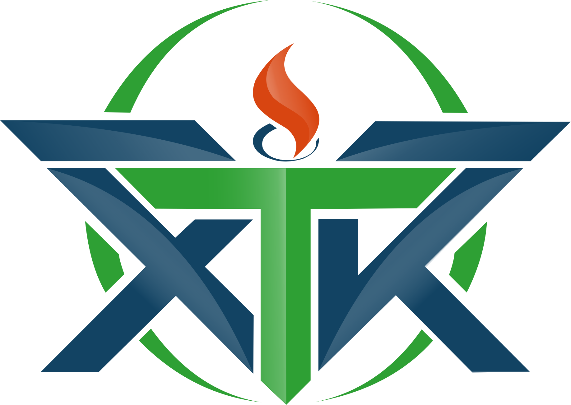 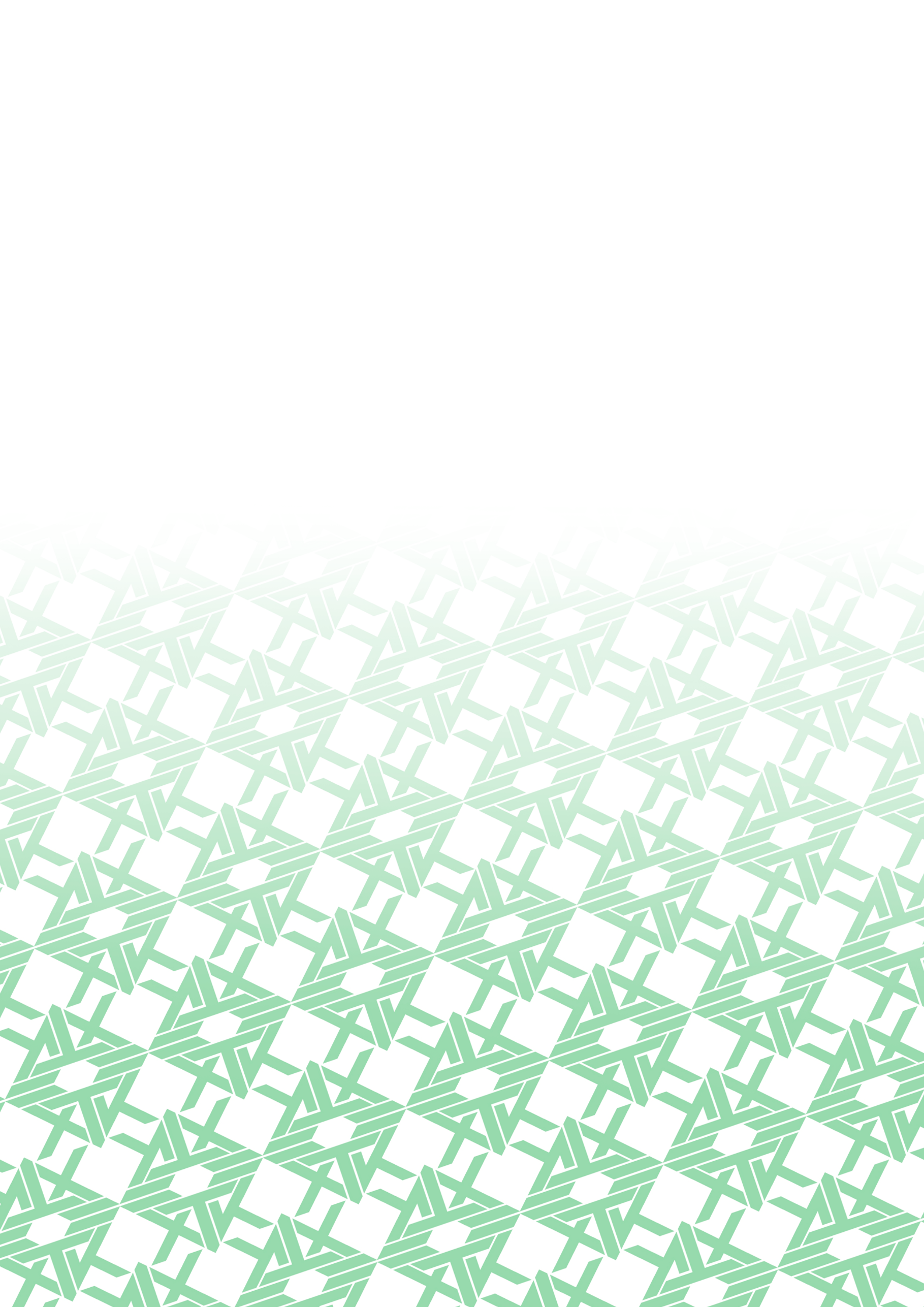 Оборудование кабинета по состоянию 01.09.2022Технические средства обучения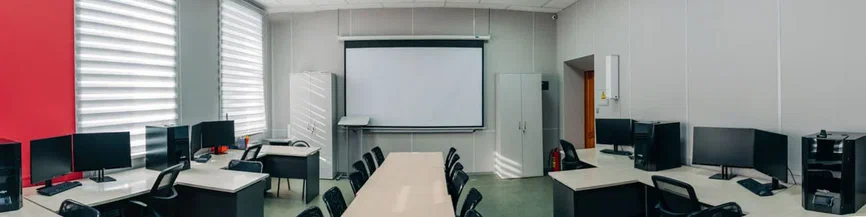 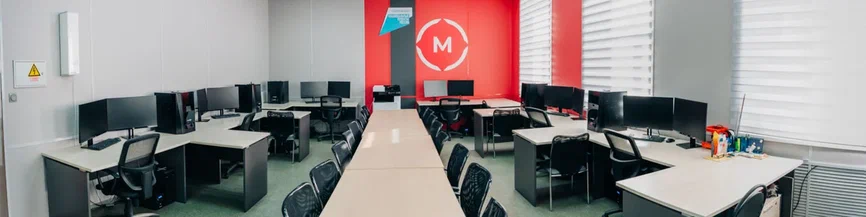 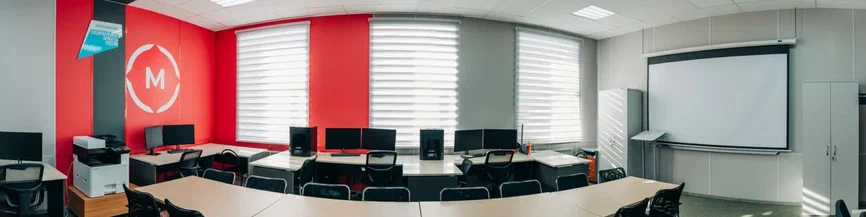 №НаименованиеЕдиница измеренияКоличество1Учебный столШт.172Стул обучающегосяШт.223Стол преподавателяШт.14Стул преподавателяШт.15Кресло компьютерноеШт.66Доска маркернаяШт.17ШкафШт.28РециркуляторШт.19КафедраШт.110КомодШт.1№НаименованиеМаркаЕдиница измеренияКоличество1КомпьютерШт.62БесперебойникШт.63ПринтерKyoceraШт.14ЭкранШт.15ПроекторШт.163D принтерPicasoШт.5